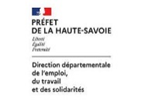 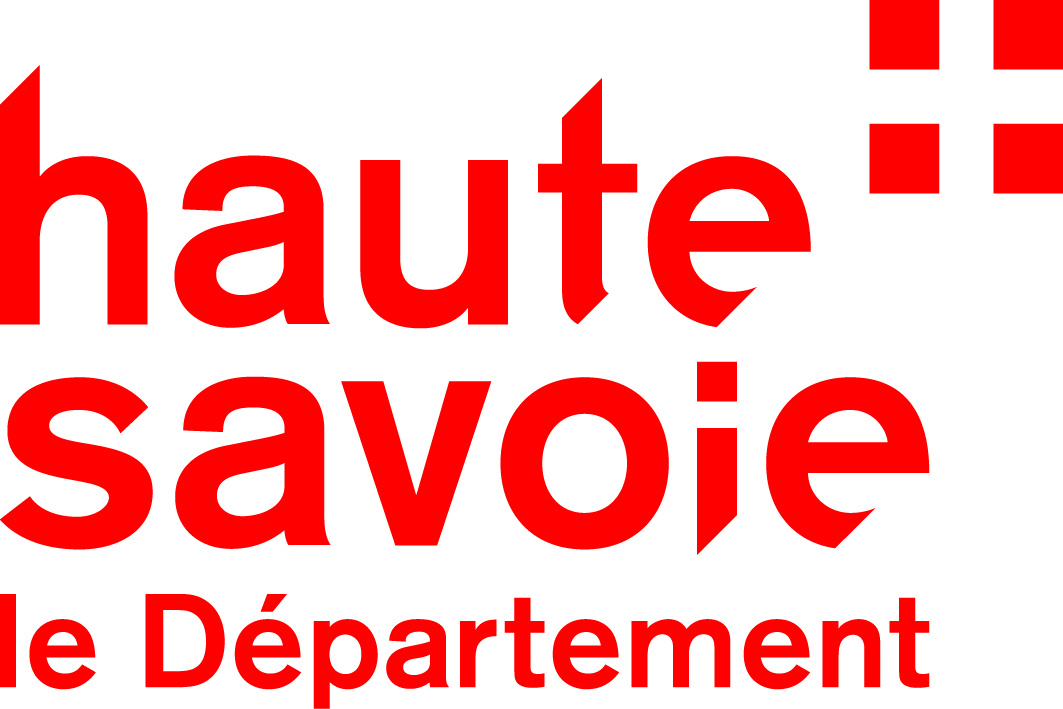 IMPORTANT :Ne tardez pas à vous inscrire (15 personnes maximum)Rappel : La formation du 10 juin sera en présentiel et le vendredi 1er juillet en distantiel.Les participants s'engagent à participer aux 2 journées de  formation. Le vendredi 10 juin 2022 : 9h accueil/ infos diverses DDETS/CRIA 74, démarrage de la formation CRIA74/A Barrot  à 9h30.Patricia Bertrand CRIA 74	Bulletin inscription à retourner avant le 2 juin à Patricia Bertrand à : Maison de l’emploi/CRIA 74 – 06 76 21 74 76Par courriel : cria74@maison-emploi.comNOM : ………………………..Prénom :………………………………………………………………………………….Fonction :…………………………………………………………………………………………………………………Organisme :……………………………………………………………………………………………………………….Adresse :……………........................................................................................................................................................... Téléphone : ………………..…………………………………………………………………………………………… Courriel obligatoire ……………………………………………………………….Participera aux 2 journées de formation le 10 juin en présentiel et le 1er juillet en distantiel       Pas de participation individuelleAction financée par la Direction Départementale Emploi Travail et Solidarités 74 et le Conseil Départemental 74